от  09 октября  2023 года  №317О внесении изменений в муниципальную программу 
 «Развитие жилищно-коммунального хозяйства, национальной безопасности,  охрана окружающей среды Килемарского муниципального района на 2014-2025 годы»Руководствуясь Федеральным законом от 07 мая 2013г. № 104-ФЗ 
«О внесении изменений в Бюджетный кодекс Российской Федерации 
и отдельные законодательные акты Российской Федерации в связи 
с совершенствованием бюджетного процесса», Федеральным законом 
от 6 октября 2003 г.  №131- ФЗ «Об общих принципах организации местного самоуправления в Российской Федерации», постановления администрации Килемарского муниципального района от 03 июля 2023 г. №221 «О системе управления муниципальными программами Килемарского муниципального района Республики Марий Эл» администрация Килемарского муниципального района
п о с т а н о в л я е т:	1.	Внести в муниципальную программу «Развитие жилищно-коммунального хозяйства, национальной безопасности, охрана окружающей среды Килемарского муниципального района на 2014-2025 годы» утвержденную постановлением администрации Килемарского муниципального района от 15.10.2013 г. №607 (в ред. от 30.11.2016 №617, от 22 марта 2018 г. №98. от 4 октября 2018 г. № 418, от 20 сентября 2019 г. №378, от 25 октября 2019г. №435, от 20 декабря 2019г. №491, 
от 17 июля 2020 г. №247, от 15 сентября 2020 г. №324, от 18 февраля 2021 г. №76, от 22 марта 2021 г. №144, от 27 июля 2021 г.  №310, от 31 августа 2021 г. №336, от 18 ноября 2021 г. №422, от 20 января 2022г. №8, от 10 июня 2022 г. №201, от 29 июля 2022 г. №264, от 17 ноября 2022 г. №391, от 27.12.2022 г. №472) изменения, изложив ее в новой редакции (прилагается).	2.	Разместить настоящее постановление на официальном сайте администрации Килемарского муниципального район в информационно-телекоммуникационной сети «Интернет».3.	Контроль за исполнением настоящего постановления возложить на первого заместителя главы администрации Килемарского муниципального района С.М. Тарасова.МУНИЦИПАЛЬНАЯ ПРОГРАММА«РАЗВИТИЕ ЖИЛИЩНО-КОММУНАЛЬНОГО ХОЗЯЙСТВА, НАЦИОНАЛЬНОЙ БЕЗОПАСНОСТИ, ОХРАНА ОКРУЖАЮЩЕЙ СРЕДЫ КИЛЕМАРСКОГО МУНИЦИПАЛЬНОГО РАЙОНА НА 2014-2030 ГОДЫРаздел 1.Стратегические приоритеты в сфере реализации муниципальной программыОценка текущего состояния жилищно-коммунального и дорожного хозяйства Килемарского муниципального района Республики Марий ЭлКилемарский муниципальный район расположен в северо-западной и западной части территории Республики Марий Эл. Район состоит
из 1 городского поселения  (Килемарское) и 5 сельских поселений (Ардинское, Визимьярское, Кумьинское, Красномостовское, Юксарское). Число населенных пунктов – 78.Территория района составляет 3,1 тыс. кв. км.Жилищно-коммунальный комплекс Килемарского муниципального района состоит из 7 предприятий, разной организационно-правовой формы, оказывающих населению основные жилищно-коммунальные услуги: водоснабжение, водоотведение, электроснабжение, отопление, газоснабжение, обращение с твердыми коммунальными отходами.Основными проблемами жилищно-коммунального хозяйства Килемарского муниципального района являются высокая степень изношенности коммунальной инфраструктуры, техническое состояние жилищного фонда, низкий уровень модернизации объектов жилищно-коммунальной сферы, отсутствие стимулов для привлечения инвесторов, что в целом оказывает негативное влияние на финансово-экономическое положение жилищно-коммунального хозяйства.Несмотря на ежегодное выделение бюджетных средств 
на капитальный ремонт объектов жилищно-коммунального хозяйства, объем их крайне недостаточен. Инженерная инфраструктура муниципального образования 
на 01.01.2023 года составляет:тепловые сети – 9  км;водопроводные сети-62,1 км;канализационные сети – 24,3 кмПо состоянию на начало 2023 года доля ветхих водопроводных сетей составляет 43,3%; требуют замены 16,9 км (27,2% от общей протяженности) водопроводных сетей, доля ветхих  канализационных сетей - 27,6 %,  требуют замены 6,8 км (28 % от общей протяженности) канализационных сетей, доля ветхих тепловых сетей -2,8 %.С целью обеспечения населения качественной питьевой водой, которая отвечает всем установленным нормам, безопасна в употреблении, Килемарский муниципальный район  принимает участие в федеральном проекте «Чистая вод», разработанном в рамках национального проекта «Экология». В целях обеспечения качественной водой в 2019 году выполнены работы по строительству объекта «Водопровод в п.Килемары», в 2023 году введены в эксплуатацию объекты: «Водопровод п. Визимьяры», «Водопровод в с. Арда».Окончены работы по бурению новой скважины для обеспечения водоснабжения школы в дер. Большие Памьялы. Стоимость работ составляет 3,4 млн. руб.Устранена аварийная ситуации на объектах водоснабжения в дер. Евсейкино Юксарского поселения стоимостью 5,1 млн. руб.В текущем году проведены аварийно-восстановительные работы на напорном канализационном коллекторе по ул.Пушкина пгт.Килемары на сумму 16,6 млн. руб. На проведение восстановительных работ средства были выделены из резервного фонда Правительства Республики Марий Эл.Теплоснабжение жилых домов и социальных объектов  
на территории муниципального района осуществляют 12 котельных: 7 из них эксплуатирует ООО «Марикоммунэнерго». Котельные работают на твердом топливе. Теплоснабжение индивидуального жилищного сектора осуществляется за счет печного отопления (дрова).Износ тепловых сетей, увеличение повреждаемости теплопроводов и изоляции приводят к снижению надежности теплоснабжения, значительным эксплуатационным затратам и отрицательным социальным последствиям. Основным показателем работы теплоснабжающих предприятий является бесперебойное и качественное обеспечение тепловой энергией потребителей, которое достигается за счет повышения надежности теплового хозяйства. Надежность системы коммунального теплоснабжения должна обеспечивать бесперебойное снабжение потребителей тепловой энергией и теплоносителями в течение заданного периода, недопущение опасных для людей и окружающей среды ситуаций. Для этого необходимо выполнение мероприятий  по модернизации объектов теплосетевого хозяйства для обеспечение соответствия технических характеристик оборудования источников тепла и тепловых сетей условиям их работы.В 2022 году выполнены работы по реконструкции здания котельной с помещениями гаража в пос. Красный Мост со сметной стоимостью 15,2 млн. руб.В настоящее время техническое состояние муниципального жилищного фонда, как и большинства других домов не соответствует современным требованиям, предъявляемым к качеству жилого фонда. Основной причиной неудовлетворительного технического состояния является многолетнее отсутствие капитального ремонта несущих конструкций и инженерно-технических систем. Жилищный фонд имеет тенденцию к старению и ветшанию, что обостряет проблему по осуществлению капитального ремонта домов. Имеющийся жилой фонд снижает уровень безопасности и комфортности проживания граждан. Анализ существующего положения дел в жилищном хозяйстве муниципального района показывает, что необходимо осуществлять планомерные действия по проведению капитального ремонта крыш, фасадов, подвальных помещений, внутридомовых инженерных систем электро-, тепло-, газо-, водоснабжения, водоотведения.Для поддержки индивидуального жилищного строительства необходимо развивать коммунальную инфраструктуру.В рамках Региональной программы капитального ремонта общего имущества в многоквартирных домах, расположенных на территории Республики Марий Эл, на 2014 – 2043 годы предусмотрен капитальный ремонт в 45 многоквартирных домах Килемарского муниципального района.Реализация краткосрочных планов Региональной программы капитального ремонта многоквартирных домов осуществляется за счет средств собственников, собранных на счете Регионального оператора.В рамках данной программы запланирована уплата взноса на капитальный ремонт жилых помещений, находящихся в собственности муниципального района. Общая протяжённость муниципальных автомобильных дорог 
в районе составляет 213,1 км.Ремонт дорог осуществляется за счет средств предоставления субсидий из республиканского бюджета  и муниципального дорожного фонда. В 2022 году отремонтировано около 12,95 тыс. кв.м. муниципальных дорог в 2 населенных пунктах района. Общая сумма работ составила 22,1  млн.рублей.Выполнение мероприятий муниципальной программы позволит обеспечить реализацию целей муниципальной политики в сфере жилищно-коммунального хозяйства на долгосрочный период и способствует решению вышеназванных проблем.Описание приоритетов и целей муниципальной политики в сфере  реализации муниципальной программыПриоритеты муниципальной политики в сфере развития жилищно-коммунального хозяйства и национальной безопасности Килемарского муниципального района определены на основе положений федеральных 
и региональных документов, в том числе: Указа Президента Российской Федерации от 21 июля 2020 г. N 474 «О национальных целях развития Российской Федерации на период до 2030 года» (далее - Указ Президента Российской Федерации от 21 июля 2020 г. N 474);Федерального закона от 23 ноября 2009 года № 261-ФЗ «Об энергосбережении и о повышении энергетической эффективности и о внесении изменений в отдельные законодательные акты Российской Федерации»;Стратегии социально-экономического развития Республики Марий Эл на период до 2030 года, утвержденной Постановлением Правительства Республики Марий Эл  от 17  января  2018 года № 12 (с изменениями на 14 ноября 2019 года;Стратегии социально-экономического развития Килемарского муниципального района на период до 2030 года, утвержденной Собранием депутатов Килемарского муниципального района от 12 декабря 2018 года №263.Основным приоритетом муниципальной политики администрации Килемарского муниципального района  является повышение уровня жизни населения района. Стратегическими целями реализации муниципальной программы «Развитие жилищно - коммунального хозяйства, национальной безопасности, охрана окружающей среды Килемарского муниципального района на 2014-2030 годы» являются: - повышение доступности жилья и качества обеспечения жильем населения, в том числе с учетом исполнения государственных обязательств по обеспечению жильем отдельных категорий граждан- повышение качества и надежности предоставления жилищно-коммунальных услуг населению- создание условий для повышения уровня жизни населения Килемарского муниципального района.Бесперебойное снабжение потребителей теплом, горячей и холодной водой требуемого качества и недопущение ситуаций, опасных для людей и окружающей среды, являются основой социальной стабильности муниципального района..Сведения о взаимосвязи со стратегическими приоритетами, целями и показателями  государственных программ 
Республики Марий ЭлРеализация муниципальной программы будет осуществляться путем проведения единой комплексной политики, в обеспечении сбалансированности стратегического планирования по приоритетам, целям и задачам, мероприятиям и срокам их реализации, по целевым показателям, финансовым и иным ресурсам, а также согласованности управленческих решений по развитию жилищно-коммунального, дорожного хозяйства с государственными программами Республики Марий Эл «Обеспечение качественным жильем и услугами жилищно-коммунального хозяйства населения Республики Марий Эл на 2013-2025 годы», «Развитие дорожного хозяйства на период до 2030 года», «Защита населения и территории Республики Марий Эл от чрезвычайных ситуаций, обеспечение пожарной безопасности и безопасности людей на водных объектах на 2013 – 2030 годы».Система показателей, используемых в процессе стратегического планирования, формируется в соответствии с архитектурой документов стратегического планирования и обеспечивает согласованность документов стратегического планирования, разрабатываемых в рамках прогнозирования, целеполагания, планирования и программирования.Актуализация показателей проводится с учетом определения новых целей, достижения (недостижения) целевых значений показателей, а также оценки необходимости и достаточности ресурсов, осуществляемой в том числе с использованием балансовых расчетов. В целях формирования единых исходных данных, обеспечения преемственности, сопоставимости и непротиворечивости показателей, содержащихся в документах стратегического планирования, их расчет, расчет целевых и предельно допустимых (критических) значений показателей осуществляются по унифицированной методологии, используются общие подходы и методики проведения оценки, прогнозирования, моделирования состояния социально-экономического развития и национальной безопасности.Задачи муниципального управления и способы их эффективного решения в сфере  реализации муниципальной программыРеализация муниципальной программы будет непосредственно направлена на достижение стратегической цели муниципальной политики - это обеспечение сбалансированного экономического развития  Килемарского муниципального района и создание условий для повышения уровня жизни  населения.  Кроме того, цели и задачи муниципальной программы сформированы с учетом Стратегии развития муниципального образования  и направлены на создание благоприятного климата и условий для ведения бизнеса, повышение эффективности муниципального управления и реализацию мер по улучшению инвестиционного климата в Килемарском муниципальном районе.В целях обеспечения устойчивого социально-экономического развития муниципального образования предусматривается решение следующих задач: - создание финансовых механизмов, обеспечивающих сельскому населению улучшение жилищных условий с учетом их платежеспособного спроса в пределах установленных социальных стандартов; - повышение уровня и качества электро-, тепло-, водоснабжения, водоотведения сельских поселений; - повышение доли автомобильных дорог (улиц) населенных пунктов в городском и сельских поселениях, соответствующих нормативным требованиям; - создание условий для развития массового строительства жилья, в том числе малоэтажных жилых домов; формирование условий для стимулирования инвестиционной активности в жилищном строительстве, в том числе в части реализации программ обеспечения земельных участков инженерной, социальной и дорожной инфраструктурой; - обеспечение ежегодного роста объемов ввода жилья в эксплуатацию; - обеспечение жильем отдельных категорий граждан, перед которыми государство несет обязательства по улучшению жилищных условий. Указанные составляющие формируют единую функциональную основу для достижения предусмотренных муниципальной программой результатов и показателей сферы комплексного развития Килемарского муниципального района Республики Марий Эл.КИЛЕМАР МУНИЦИПАЛЬНЫЙ РАЙОНЫН АДМИНИСТРАЦИЙ  АДМИНИСТРАЦИЯКИЛЕМАРСКОГО МУНИЦИПАЛЬНОГО РАЙОНАПУНЧАЛПОСТАНОВЛЕНИЕГлава  администрации       Килемарского  муниципального районаТ. ОбуховаУТВЕРЖДЕНАпостановлением администрации Килемарского муниципального районаот 15.10.2013 г. №607(в ред. постановления администрации Килемарского муниципального района от 09.10.2023 №317)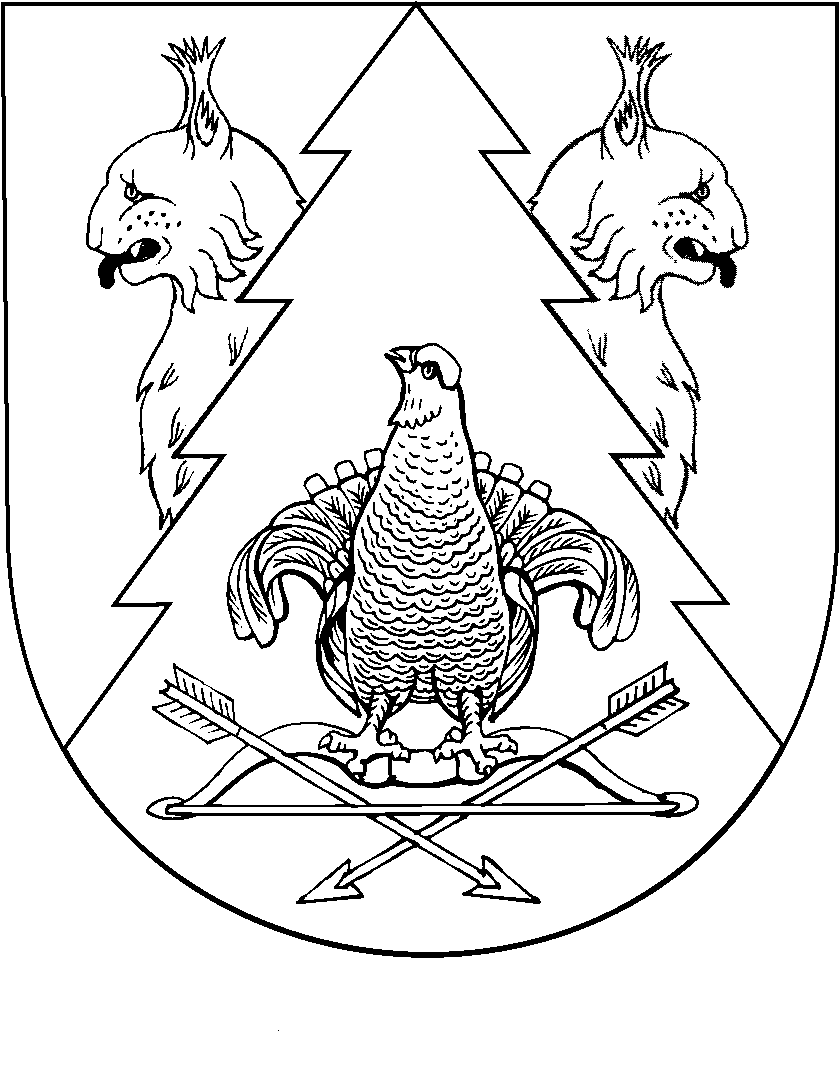 